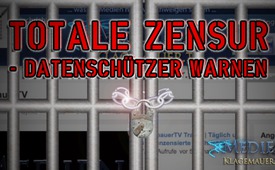 Total Censorship - privacy advocates warn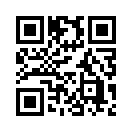 Total Censorship - privacy advocates warnTotal Censorship - privacy advocates warn
"This video has been removed due to violation of YouTube's policy regarding spam, fraud and misleading advertising."
"Therefore, the access to this account had been blocked, and is only possible again two weeks after confirming the receipt of this message."
"Avoid further violations, because this could lead to a termination of your account or your accounts." 
"Note that deleting this video doesn’t mean that the warning for your account has been lifted." 
In this manner, the You-tube channel of Medien-Klagemauer.TV had been blocked formore than 2 weeks. Between July 28th and August 13th,2014, no further videos have been able to be uploaded by Medien-Klagemauer.TV.
And this didn’t happen because of the distribution of pornographic content, copyright infringement, incitement against minorities or other reckless behavior, as it is being penalized under You-tube’s guidelines...No, this harmless clip from theyear2013, containing critical statements by vaccine industry opponents, and facts about the risks and side-effects of vaccination resulted in the blocking of the channel and the video has been deleted by You-tube since then. If another video would violate the guidelines within the coming 6 months, the channel would be closed down forever, You-tube had threatened radically.
This urges us to ask, whether this censorship measure could be merely a pretext.
How could one otherwise explain the blocking of a harmless video, which hadn’t been reason for complaint for more than a year?
Another motive is much more likely: Klagemauer.TV has made itself a lot of powerful enemies in the past months in particular through their volatile coverage of the Ukraine-conflict. Every day we reported competently about the latest happenings while allowing important voices speak up against the warmongering western mainstream-media.
Our You-tube channel has been enjoying an increasingly large popularity, and the number of subscribers tripled since the beginning of this year. Only in the past few weeks we had thousands of new subscribers. Our broadcasts have been viewed in 202 countries so far. This is a thorn in the flesh of those who wish to prepare the peoples of Europe for a war against Russia.
It is therefore probably only a matter of time until ourKla.tv-Youtube channel will definitely be shut down.
But all alternative news channels on You-tube are threatened by this kind of censorship, since early 2014, Google has given the top censorship rights for You-tube to the British Government. They are already planning the introduction of a filter that supposedly, besides pornographic and violent content, also should block extremist and esoteric posts. What is meant by the terms "extremist" and "esoteric", remains from now on completely at the mercy of a so-called "British" government.
Dear subscribers and friends of our You-tube channel, as you can see, our channel is in danger...Because of blurry threats and the ongoing communication with You-tube we won’t upload any more videos to this channel, in the next few days. Unfortunately we cannot tell you, how much longer we will be here, for it is by no means the first time that we have received restrictions and threats from You-tube. If in the case of a complete shutdown of our channel, you still wish to stay in touch with us and remain informed about ourvideos and reports, we would like to ask you to subscribe to our Medien-Klagemauer-Newsletter right away. I briefly spell out the link, for you to obtain your newsletter subscription: www.kla.tv/newsletter. Did you aleady note it down? Apart from that, we copied the link for you in the video description below. Since our own website www.kla.tv has been increasingly under censorship measures and under attacks of various kinds, we recommend you to additionally take part in our survey, so that we can simultaneously also establish an internet-independent information network. Privacy advocates warn rightly, that Europeans are staggering into total censorship like sleepwalkers. It would be only a matter of time before thetrap also snaps shut in Germany. We on our part have been considering this warning and will network from now on also internet-independently. Make sure you secure your spot in the You-Tube and internet-independent network by taking part in our survey. I spell out the link to the survey: www.kla.tv/survey. We copied the link to the survey into the video description below.Please make use of this network, until we continue to upload videos here on You-tube again! 
For the time-being, please also visit our original website www.kla.tv! We have remained very active in the past 15 days there as well! From this period we recommend youto watch especially the video from 16th of August, 2014 "Ukraine: Clarity in the courtyard of hell ". Please spread this video! But it’s not suited for children. 
Appreciated You-tube users, please spread this video so we DO NOT stagger into total censorship like sleepwalkers! See you soon.from ls.Sources:http://deutsche-wirtschafts-nachrichten.de/2013/08/08/das-ende-des-freien-internet-die-zensur-kehrt-nach-europa-zurueck/
http://deutsche-wirtschafts-nachrichten.de/2014/03/14/google-gibt-regierung-in-london-oberstes-zensur-recht-fuer-youtube/
http://www.klagemauer.tv/index.php?a=showportal&keyword=gesundheit&id=1347This may interest you as well:---Kla.TV – The other news ... free – independent – uncensored ...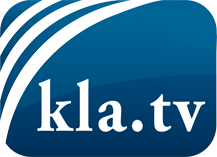 what the media should not keep silent about ...Little heard – by the people, for the people! ...regular News at www.kla.tv/enStay tuned – it’s worth it!Free subscription to our e-mail newsletter here: www.kla.tv/abo-enSecurity advice:Unfortunately countervoices are being censored and suppressed more and more. As long as we don't report according to the ideology and interests of the corporate media, we are constantly at risk, that pretexts will be found to shut down or harm Kla.TV.So join an internet-independent network today! Click here: www.kla.tv/vernetzung&lang=enLicence:    Creative Commons License with Attribution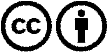 Spreading and reproducing is endorsed if Kla.TV if reference is made to source. No content may be presented out of context.
The use by state-funded institutions is prohibited without written permission from Kla.TV. Infraction will be legally prosecuted.